            Essential Questions and Learning Targets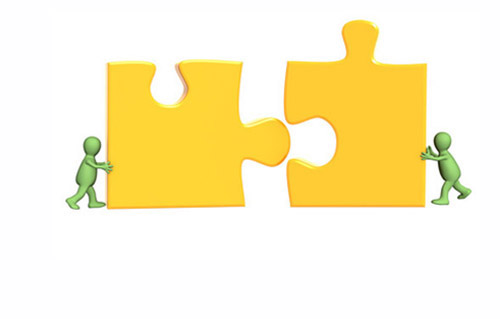                          We Believe                                           Laurens County School District